 Leonarda Parraga Romero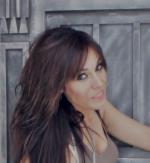 OBJETIVO PROFESIONAL [ Escribir Objetivo profesional ]EXPERIENCIACarrefour 12/2018-1/2019-- Selecciona -- ((Seleccionar)) Alcantarilla (Murcia) Dependienta en campaña navidadMarvimundo 9/2017-6/2018-- Selecciona -- ((Seleccionar)) Murcia EspañaDependientaDecathlon España 8/2015-2/2017-- Selecciona -- ((Seleccionar)) Dependienta y cajeraMurcia EspañaFORMACIÓNFORMACIÓN COMPLEMENTARIAHABILIDADES/CAPACIDADESIDIOMASINFORMÁTICAINFORMACIÓN ADICIONALhttp://pikusan22.MiCVweb.comSoy una persona con muchas ganas de trabajar.Me gusta adquirir nuevos conocimientos,de ahí mis diferentes puestos de trabajo.Soy muy puntual,eficiente,empática y muy buen trabajo en equipo. Habilidad 1Habilidad 2Habilidad 3Habilidad 4Habilidad 5Habilidad 6